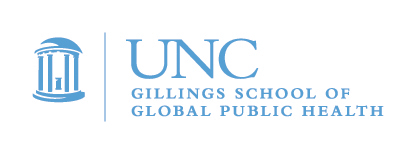 2022-2023 Capstone Project Proposal FormInstructionsReview the Capstone Overview document in full.Contact mphcapstone@unc.edu to schedule a meeting with a member of the Capstone teaching team to discuss your project ideas and receive tips on the Capstone project proposal process. Meetings with the teaching team should take place by January 31, 2022. Fill out this form. Please save your completed proposal as a Microsoft Word document using the following naming convention: Organization Name_Capstone Proposal 2022-2023.Collect a letter of support from your organization’s leadership. The letter of support should explain how the Capstone project goal will enhance your organization’s mission; demonstrate commitment to the resources and support (including staff time) needed to carry out the project work; and outline a contingency plan if the preceptor is no longer able to carry out the roles and responsibilities of that position. Email your completed proposal form and a letter of support to mphcapstone@unc.edu by 11:59 p.m. on February 7, 2022. Partner OrganizationOrganization:      Address:      Website:      Please provide a description of your organization including how it is committed to equity, inclusion, and social justice in its approach to addressing public health problems. Please explain why your organization would benefit from working with a team of MPH students. Preceptor(s)Who will be the preceptor (i.e., organizational contact, supervisor, and mentor) to the student team?Name, Degree(s):      Job Title:      Email:      Phone:      Based on experience, we’ve found that it’s ideal to have one preceptor per Capstone project. If, however, your proposed project would best be supported by more than one preceptor, please provide contact information for a second preceptor and a rationale for having more than one preceptor.Name, Degree(s):      Job Title:      Email:      Phone:      Rationale for having more than one preceptor:      Capstone Project TitleProvide a 1-sentence title that summarizes the primary activities and goal of the project. E.g., Evaluation of a Dual-Method Campaign to Prevent STIs and Pregnancy and Promote PrEP Use Among North Carolina YouthCapstone Project OverviewProvide a <1 page description of your project that includes:An explanation of the public health issue(s) prompting the need for the Capstone projectAn overview of the major activities a team will conduct, the deliverables they will produce, and the intended impact of their workHow the proposed Capstone project work will build on, complement, or differ from past Capstone projects with your organization (if applicable)Capstone Project DeliverablesWe expect each Capstone team to produce 4-6 major deliverables (i.e., products) for their Capstone partner organization. For each deliverable:Provide a deliverable title that clarifies the type of product students will produce (e.g., literature review, interview guide, evaluation plan, curriculum, funding guide, etc.). Deliverable titles should be nouns.Describe the purpose of the deliverable by explaining why the product is needed. A deliverable’s purpose should not be a summary of the activities the students will complete when producing the deliverable but rather a clarification of the deliverable’s intended impact. Describe the expected format of the deliverable. Here it is helpful to note the expected length and formality of the deliverable (e.g., a 20 page academic literature review vs. a ~5-page annotated bibliography). List the audience(s) for the deliverable (e.g., organizational leadership, community members, policy makers, funders, etc.).Provide a list of the major steps needed to produce the deliverable as well as an estimated timeline.Example:Please remove the above example from your finalized Capstone project proposal form.Engagement, Benefits, & SuccessPlease describe how the student team will engage with the intended beneficiaries of the Capstone project work.Please list the skills you expect students to gain by working on this Capstone project.Please describe what success for this project would look like. MentorshipPlease confirm that the preceptor(s) listed on page 1 agrees to (check boxes):  	Spend approximately 2-4 hours, on average, each week supporting the Capstone project work.  	Be regularly available on Tuesdays and/or Thursdays from 11:00-12:15 EST to meet with their Capstone student team. 	Establish a clear vision for the project and an appropriate and feasible scope of work that is directly aligned with the partner organization’s needs and provides a valuable learning experience for students.	Orient students to the public health issues, people, policies, procedures, and norms related to the Capstone project work. This includes providing a guided tour of community(ies) the Capstone partner organization serves/intends to serve (if applicable) and introducing students to key informants and potential stakeholders.	Maintain regular contact with the student team through meetings (typically every other week) and email.	Provide continuous direction and specific, timely feedback on the Capstone project work based on the objectives of the project and needs of the organization.	Help the team to problem-solve.	Model professional, ethical behavior. 	Attend an initial team meeting (April/May 2022) orientation (August/September 2022), a spring check-in meeting (January 2023), and their team’s final presentation (April/May 2023).	Identify a suitable replacement if unable to continue in the role of a preceptor.	Please describe the preceptor’s experience with and approach to mentoring graduate students.	Please describe the expected format (e.g., in person, online) and frequency of interactions between the student team and preceptor.Special Considerations Please list the knowledge/skills/expertise that students should have prior to beginning the Capstone project work.What are the major challenges that the Capstone student team will face in getting this Capstone project accomplished and how will the preceptor and Capstone partner organization support the team in navigating those challenges? What are important timing considerations (e.g., deadlines, events) for the student team to be aware of when working on the proposed project? What, if any, travel considerations exist for students who will work on this project?What, if any, language considerations exist for students who will work on this project?How will the project work be sustained after the academic year ends? What other important issues, if any, should the Capstone students, faculty adviser, and/or Capstone teaching team know about your proposed project? 	Please return completed proposal forms to mphcapstone@unc.edu.Deliverable #1: Survey ToolDeliverable #1: Survey ToolPurpose: To collect information from service providers regarding the availability of services and barriers to access, particularly regarding the Capstone partner’s priority populations.Purpose: To collect information from service providers regarding the availability of services and barriers to access, particularly regarding the Capstone partner’s priority populations.Format: Qualtrics tool and a Word document with survey itemsFormat: Qualtrics tool and a Word document with survey itemsIntended Audience: preceptor, community stakeholdersIntended Audience: preceptor, community stakeholdersStepsExpected Completion DateMeet with preceptor re: ideas for the organizational capacity survey9/8/2021Begin drafting items for the organizational assessment – this includes the different sections of the survey, general ideas for questions, and survey objectives in preparation for the CAB meeting. 9/8/2021Present ideas for research and survey questions to preceptor and get initial feedback9/15/2021Complete first draft of research and survey questions9/21/2021Receive feedback and make edits on first draft to prepare for presentation to CAB9/29/2021Present organizational survey draft at CAB meeting9/30/2021Collect TA feedback on organizational survey draft.10/6/2021Co-organize and co-lead Organizational Survey Retreats with Research Team and CAB to get feedback on survey draft.10/20/22Collaborate with the preceptor on a draft IRB (preceptor will be responsible for the IRB, but this is an opportunity for students to engage in the process)11/05/2021Use an iterative feedback process with the research team and the CAB to confirm the data collection tool11/09/21Present survey recruitment plan, sampling frame, and current draft of organizational survey to CAB meeting for additional feedback. 11/11/21Incorporate final CAB feedback and make decisions on feedback received. Incorporate edits into organizational survey to finalize draft for IRB approval. 12/1/21Finalize survey recruitment and sampling strategy.12/1/2021Finalize the survey tool in Qualtrics. This deadline will reflect a tentative Jan. 1st start time for data collection. 12/31/2021Submit deliverable to preceptor, faculty adviser, TA, and Meg per deliverables assignment instructions.4/21/2022Deliverable #1: Deliverable Title Deliverable #1: Deliverable Title Purpose: Purpose: Format: Format: Intended Audience: Intended Audience: StepsExpected Completion DateDeliverable #2: Deliverable Title Deliverable #2: Deliverable Title Purpose: Purpose: Format: Format: Intended Audience: Intended Audience: StepsExpected Completion DateDeliverable #3: Deliverable Title  Deliverable #3: Deliverable Title  Purpose: Purpose: Format: Format: Intended Audience: Intended Audience: StepsExpected Completion DateDeliverable #4: Deliverable Title Deliverable #4: Deliverable Title Purpose: Purpose: Format: Format: Intended Audience: Intended Audience: StepsExpected Completion Date